School of Contemporary Arts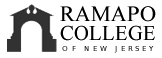 Communication Arts: Global Communication and MediaRecommended Four-Year Plan (Fall 2022)This recommended four-year plan is designed to provide a blueprint for students to complete their degrees within four years. These plans are the recommended sequences of courses. Students must meet with their Major Advisor to develop a more individualized plan to complete their degree.  This plan assumes that no developmental courses are required.  If developmental courses are needed, students may have additional requirements to fulfill, which are not listed in the plan and degree completion may take longer. Three writing intensive courses are required in the major and/or school core (examples are marked by WI designation in the plan below). Consult with your advisor for specific details.NOTE: This recommended Four-Year Plan is applicable to students admitted into the major during the2022-2023 academic year.Total Credits Required: 128 creditsGPA: 2.0First YearFirst YearFirst YearFirst YearFirst YearFirst YearFirst YearFirst YearFirst YearFirst YearFall SemesterFall SemesterFall SemesterHRSPSpring SemesterSpring SemesterSpring SemesterHRSPGen Ed: INTD 101-First Year Seminar4Gen Ed: AIID 201-Studies in Arts and44HumanitiesHumanitiesHumanities4Gen Ed: CRWT 102-Critical Reading & Writing II4Gen Ed: Global Awareness444Gen Ed: SOSC 101-Social Science Inquiry4Major:  204-Media LiteracyMajor:  204-Media LiteracyMajor:  204-Media Literacy4Gen Ed: Historical Perspectives4Major: COMM 221-Speech for Communication ArtsMajor: COMM 221-Speech for Communication ArtsMajor: COMM 221-Speech for Communication Arts4Career Pathways: PATH CA1 - Career Pathways Module 1Degree
Rqmt.Total:Total:Total:16Total:Total:Total:16Second YearSecond YearSecond YearSecond YearSecond YearSecond YearSecond YearSecond YearSecond YearSecond YearSecond YearSecond YearFall SemesterFall SemesterFall SemesterHRSPSpring SemesterSpring SemesterSpring SemesterSpring SemesterSpring SemesterHRSPGen Ed: Quantitative ReasoningMath 104-Math for the Modern World (Recommended)4Gen Ed: Scientific Reasoning: Scientific Reasoning: Scientific Reasoning4Major: History/Theory/ Criticism Course 200 Level (Category 2) – One of the following:COMM 203 – Film Representation: Race, Class and Gender ORTopics: COMM 290-01 Fund. Public Relations ORTopics: COMM 290-03 Critical Perspective on Korean Pop CultureMajor: History/Theory/ Criticism Course 200 Level (Category 2) – One of the following:COMM 203 – Film Representation: Race, Class and Gender ORTopics: COMM 290-01 Fund. Public Relations ORTopics: COMM 290-03 Critical Perspective on Korean Pop CultureMajor: History/Theory/ Criticism Course 200 Level (Category 2) – One of the following:COMM 203 – Film Representation: Race, Class and Gender ORTopics: COMM 290-01 Fund. Public Relations ORTopics: COMM 290-03 Critical Perspective on Korean Pop Culture4Gen Ed: Distribution Category (Choose one): Systems, Sustainability, and Society OR Values and Ethics (Course must be outside CA)Gen Ed: Distribution Category (Choose one): Systems, Sustainability, and Society OR Values and Ethics (Course must be outside CA)Gen Ed: Distribution Category (Choose one): Systems, Sustainability, and Society OR Values and Ethics (Course must be outside CA)Gen Ed: Distribution Category (Choose one): Systems, Sustainability, and Society OR Values and Ethics (Course must be outside CA)Gen Ed: Distribution Category (Choose one): Systems, Sustainability, and Society OR Values and Ethics (Course must be outside CA)4  Gen Ed: Distribution Category: Culture and Creativity (Course recommended: COMM 234-Intercultural Communication-WI)  Gen Ed: Distribution Category: Culture and Creativity (Course recommended: COMM 234-Intercultural Communication-WI)  Gen Ed: Distribution Category: Culture and Creativity (Course recommended: COMM 234-Intercultural Communication-WI)4COMM 266-Research/Writing  Methods -COMM 266-Research/Writing  Methods -COMM 266-Research/Writing  Methods -WI4Major: COMM 202-Fundamentals of Interactive Media or COMM 218-Fundamentals of Digital Filmmaking (Category 3)Major: COMM 202-Fundamentals of Interactive Media or COMM 218-Fundamentals of Digital Filmmaking (Category 3)Major: COMM 202-Fundamentals of Interactive Media or COMM 218-Fundamentals of Digital Filmmaking (Category 3)4Elective (OR Minor)Elective (OR Minor)Elective (OR Minor)Elective (OR Minor)Elective (OR Minor)4Career Pathways: PATH CA2 - Career Pathways Module 2Career Pathways: PATH CA2 - Career Pathways Module 2Career Pathways: PATH CA2 - Career Pathways Module 2Degree
Rqmt.Career Pathways: PATH CA3 - Career Pathways Module 3Career Pathways: PATH CA3 - Career Pathways Module 3Career Pathways: PATH CA3 - Career Pathways Module 3Career Pathways: PATH CA3 - Career Pathways Module 3Career Pathways: PATH CA3 - Career Pathways Module 3Degree
Rqmt.Total:Total:Total:16Total:Total:Total:Total:Total:16Third YearThird YearThird YearThird YearThird YearThird YearThird YearThird YearThird YearThird YearThird YearThird YearThird YearThird YearFall SemesterFall SemesterFall SemesterFall SemesterFall SemesterHRSPSpring SemesterSpring SemesterSpring SemesterSpring SemesterSpring SemesterHRSPElective (or Minor)Elective (or Minor)Elective (or Minor)4School Core: CA Upper LevelSchool Core: CA Upper LevelSchool Core: CA Upper LevelSchool Core: CA Upper LevelSchool Core: CA Upper Level44  Interdisciplinary Course - W  Interdisciplinary Course - W  Interdisciplinary Course - WWI4Major: History/Theory/ Criticism Course 300 Level(Category 2) – Course 2Major: History/Theory/ Criticism Course 300 Level(Category 2) – Course 2Major: History/Theory/ Criticism Course 300 Level(Category 2) – Course 2Major: History/Theory/ Criticism Course 300 Level(Category 2) – Course 2Major: History/Theory/ Criticism Course 300 Level(Category 2) – Course 24Major: Media Criticism & Analysis – Course 1Major: Media Criticism & Analysis – Course 1Major: Media Criticism & Analysis – Course 1Major: Media Criticism & Analysis – Course 1Major: Media Criticism & Analysis – Course 14Major: History/Theory/ Criticism Course 300 Level(Category 2) – Course 2Major: History/Theory/ Criticism Course 300 Level(Category 2) – Course 2Major: History/Theory/ Criticism Course 300 Level(Category 2) – Course 2Major: History/Theory/ Criticism Course 300 Level(Category 2) – Course 2Major: History/Theory/ Criticism Course 300 Level(Category 2) – Course 24(Category 3) -WI4Major: COMM 318-Global CommunicationCampaignsMajor: COMM 318-Global CommunicationCampaignsMajor: COMM 318-Global CommunicationCampaignsMajor: COMM 318-Global CommunicationCampaignsMajor: COMM 318-Global CommunicationCampaigns4Elective (OR Minor)Elective (OR Minor)Elective (OR Minor)Elective (OR Minor)Elective (OR Minor)4Major: Media Writing – Course 1 (Category 3) -Major: Media Writing – Course 1 (Category 3) -Major: Media Writing – Course 1 (Category 3) -WI4Elective (OR Minor)Elective (OR Minor)Elective (OR Minor)Elective (OR Minor)Elective (OR Minor)4Total:Total:Total:Total:Total:16Total:Total:Total:Total:Total:16Fourth YearFourth YearFourth YearFourth YearFourth YearFourth YearFourth YearFourth YearFourth YearFourth YearFall SemesterFall SemesterFall SemesterFall SemesterFall SemesterHRSPSpring SemesterHRSPMajor: Media Writing – Course 2 (Category 3) -Major: Media Writing – Course 2 (Category 3) -Major: Media Writing – Course 2 (Category 3) -WI4Major: Capstone/ Senior Project Portfolio Course4Major: Media Criticism & Analysis – Course 2Major: Media Criticism & Analysis – Course 2Major: Media Criticism & Analysis – Course 2Major: Media Criticism & Analysis – Course 2Major: Media Criticism & Analysis – Course 24Major: Writing/Production course (Recommended)4(Category 3) -WI4Major: Writing/Production course (Recommended)4Major: CNTP 388: Co-Op/Internship in ContemporaryArtsMajor: CNTP 388: Co-Op/Internship in ContemporaryArtsMajor: CNTP 388: Co-Op/Internship in ContemporaryArtsMajor: CNTP 388: Co-Op/Internship in ContemporaryArtsMajor: CNTP 388: Co-Op/Internship in ContemporaryArts4Major: Global Communication and MediaConcentration Elective (Category 6)4Elective (OR Minor)Elective (OR Minor)Elective (OR Minor)Elective (OR Minor)Elective (OR Minor)4Elective (OR Minor)4Total:Total:Total:Total:Total:16Total:16